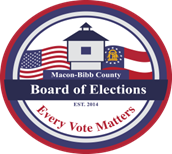 			AGENDA					Special Call MeetingJanuary 7, 202211:00 a.m.Call to Order Executive SessionTo discuss personnel mattersMotion to enter Executive Session by__________ seconded by__________Motion to close Executive Session by__________ seconded by__________Approval to accept the Elections Supervisor’s Resignation Motion for Adjournment